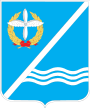 Совет Качинского муниципального округа города СевастополяРЕШЕНИЕ  №53О контрольно-счетном органевнутригородского муниципального образования города СевастополяКачинский муниципальный округРуководствуясь Федеральным законом от 06.10.2003 г. № 131-ФЗ «Обобщих принципах организации местного самоуправления в Российской Федерации»,законами города Севастополяот 03.06.2014 г. № 25-ЗС «О структуре и наименовании органовместного самоуправления в городе Севастополе, численности, сроках полномочий и датепроведения выборов депутатов представительных органов внутригородских муниципальныхобразований первого созыва в городе Севастополе», от 30.12.2014 г. № 102-ЗС "О местномсамоуправлении в городе Севастополе", Уставом ВМО Качинский МО, Положением оместной администрации внутригородского муниципального образования города Севастополя Качинский муниципальный округ, Совет Качинского муниципального округаРЕШИЛ:Возложить на финансовый орган местной администрации Качинского муниципального округа полномочия контрольно-счетного органа по осуществлению внутреннего финансового контроля в сфере бюджетных правоотношений на срок полномочий Совета Качинского муниципального округа 1-го созыва.Передать Контрольно-счетной палате города Севастополя по двустороннему соглашению полномочия контрольно-счетного органа по осуществлению внешнего финансового контроля в сфере бюджетных правоотношений на срок полномочий Совета Качинского муниципального округа 1-го созыва.Поручить Герасиму Николаю Михайловичу заключить от имени внутригородского муниципального образования города Севастополя Качинский муниципальный округ двустороннее соглашение с Контрольно-счетной палатой города Севастополя о передаче полномочий по осуществлению внешнего финансового контроля в сфере бюджетных отношений. Настоящее решение вступает в силу с момента принятия.Контроль за исполнением настоящего решения возложить на Главу ВМО Качинский МО Герасим Н.М.I созывVIII сессия2014 - 2016 гг.«12» августа 2015 годапгт. КачаГлава ВМО Качинский МО,исполняющий полномочия председателя Совета, Глава местной администрацииН.М. Герасим